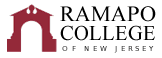 
American Studies - Recommended Graduation Plan (Fall 2024)
The recommended graduation plan provides a blueprint for students to complete their degrees on time. Students must meet with their academic advisor to develop a more individualized plan to complete their degree. NOTE: CRWT and MATH courses are determined by placement testing and should be taken following the sequence above. 
Total Credits required: 128 credits; GPA: 2.0*If Needed   **May Double-Count in General Ed and Major
General Education courses can be done in any order with the exception of INTD 101, CRWT and MATH. Those three general education courses will need to be done first. First Year Seminar is taken in the first semester. Failure to complete CRWT and MATH will result in a hold when the student hits 64 credits. The following general education courses can be done in any order. For more info on these courses, please visit the General Education program requirements website in the College Catalog:Social Science Inquiry (SOSC 110) [+W]Scientific ReasoningHistorical Perspectives (AMER 225 Introduction to American Studies) [+W]Studies in the Arts & Humanities (CRWT 102 is a prerequisite to this course) [+W]Global Awareness [+W]Distribution Category (Systems, Sustainability, & Society OR Culture & Creativity OR Values and Ethics) (Must be outside of HGS)Distribution Category (Systems, Sustainability, & Society OR Culture & Creativity OR Values and Ethics+W: Students transferring in with 48 or more credits are waived from these general education requirements.School of Humanities and Global StudiesCRWT PlacementMath PlacementCRWT 101 to CRWT 102MATH 021/022 to MATH 104-121CRWT 101S to CRWT 102SFirst YearFirst YearFirst YearFirst YearFirst YearFirst YearFall SemesterHRSSpring SemesterHRSGen Ed: INTD 101-First Year Seminar4Gen Ed: Quantitative Reasoning4Gen Ed: CRWT 102-Critical Reading & Writing II4General Education Requirement
4General Education Requirement4Gen Ed/Major: Historical Perspectives-AMER 225 Introduction to American Studies (WI)4General Education Requirement4School Core: Language I* 4Career Pathways: PATH HG1 – Career Pathways Module 1Degree
Rqmt.Total:16Total:16Second YearSecond YearSecond YearSecond YearSecond YearSecond YearFall SemesterHRSSpring SemesterHRSGeneral Education Requirement4General Education Requirement*4School Core: Language II* 4Gen Ed/School Core: Global Awareness-Language III4Major: AMER 214 Native Americans4Major: Elective 14Free Elective (minor, certificate, or second major requirement)4Free Elective (minor, certificate, or second major requirement)4Career Pathways: PATH HG2 – Career Pathways Module 2Degree
Rqmt.Career Pathways: PATH HG3 – Career Pathways Module 3Degree
Rqmt.Total:16Total:16Third YearThird YearThird YearThird YearThird YearThird YearFall SemesterHRSSpring SemesterHRSMajor: Elective 24Major: Elective 44Major: Elective 34Major: 300-level Writing Intensive (WI)4Major: 300-level Writing Intensive (WI)4Free Elective (minor, certificate, or second major requirement)4Free Elective (minor, certificate, or second major requirement)4Free Elective (minor, certificate, or second major requirement)4Total:16Total:16Fourth YearFourth YearFourth YearFourth YearFourth YearFourth YearFall SemesterHRSSpring SemesterHRSMajor: Elective 54Major: AMER/ARHT 313 Museums in America4Free Elective (minor, certificate, or second major requirement)4Free Elective (minor, certificate, or second major requirement)4Free Elective (minor, certificate, or second major requirement)4Free Elective (minor, certificate, or second major requirement)4Free Elective (minor, certificate, or second major requirement)4Free Elective (minor, certificate, or second major requirement)4Total:16Total:16